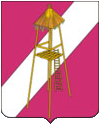 СОВЕТ СЕРГИЕВСКОГО СЕЛЬСКОГО ПОСЕЛЕНИЯКОРЕНОВСКОГО РАЙОНАР Е Ш Е Н И Е10 февраля 2022 года                                                                                    № 123       	                                            ст. СергиевскаяО признании утратившими силу некоторых решений Совета Сергиевского сельского поселения Кореновского районаС целью приведения нормативных правовых актов Совета Сергиевского сельского поселения Кореновского района в соответствие с действующим законодательством, Совет Сергиевского сельского поселения Кореновского района решил:1. Признать утратившим силу решение Совета Сергиевского сельского поселения Кореновского района от 28 апреля 2021 года № 96 «О принятии в муниципальную собственность администрации Сергиевского сельского поселения Кореновского района муниципального имущества переданного Бураковским сельским поселением Кореновского района на безвозмездной основе».2.  Обнародовать настоящее решение на информационных стендах Сергиевского сельского поселения Кореновского района и разместить на официальном сайте администрации Сергиевского сельского поселения Кореновского района в информационно-телекоммуникационной сети «Интернет».3. Решение вступает в силу после его официального обнародования. ГлаваСергиевского сельского поселения Кореновского района                                                                       А.П. Мозговой